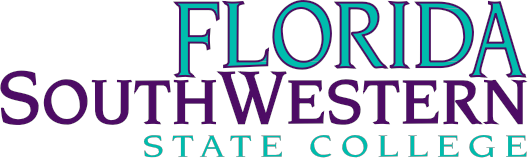 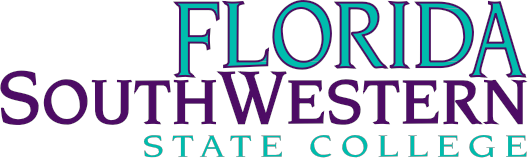 Library Faculty Department Meeting Minutes Librarian Updates – AllTony: Currently facilitating one-on-one trainings on the Rialto Marketplace with librariansEncouraging librarians for their input on collection developmentArenthia: Had a successful QEP event at Charlotte—great turnout and successful panel discussion with students and faculty membersCurrently rearranging the OER InstituteTim: Continuing to assist students with their Creative Capstone projectsDespite a continuous low turnout for one-on-one meetings for the projects, the meetings that do happen are productive and helpful conversations                                    ii. First-generation student Micro-workshop went wellJane: Revised Student Satisfaction Survey for the libraryCurrently writing an article for Dataverse                                    ii. Emphasized the need for technical tracks for AA studentsVictoria: Went to Gulf Coast High School to do a Research Instruction for four dual enrollment classesDirector Updates - Dr. Hodges/PeterContract renewals (Dr. Hodges)We have maxed out the number of students that can use Wall Street Journal (will be signing a 3-year long contract to fix the issue)Will move Westlaw to an FLVC contract in JanuaryWaiting on ProQuest representatives for their presentation on usageDatabase suggestions (Peter)Social Explorer (a data visualization platform): available on the A-Z Database List—encouraged librarians to check it out and see if it is worth keepingGround News: a news media literacy platform that looks at the validity of source information and explains media bias (should we add this database?)Micro-workshops Spring 2023 – ArenthiaEmphasized the importance of offering multiple sections of one topicArenthia requests librarians to complete and send her their schedule requests by the end of the semester to be ready by January                                    ii. Stressed the continuance of “word-of-mouth” to gain more attendeesStrategic Initiatives Implementation/Programming Ideas – Dr. Hodges/Alla. Ran out of time to discuss—unanimous decision to have this discussion the week after Thanksgiving (tentative November 29, 2022 date)Questions/Concerns? – AllTony: requests that information regarding this year’s Research Expo be added to the library homepageMinutes recorded by Krista BiasellaDate:November 10th, 2022Time:9:00am- 10:00amLocation:ZoomMembersPresentAbsentExcusedTimothy BishopXJane CharlesXArenthia Herren XRichard Hodges XMartin McClinton XWilliam ShulukXAnthony ValentiXVictoria SanFilippoXPeter Van LeeuwenX